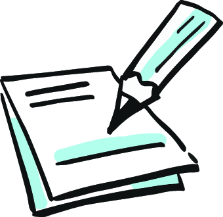 Virtuelles Wasser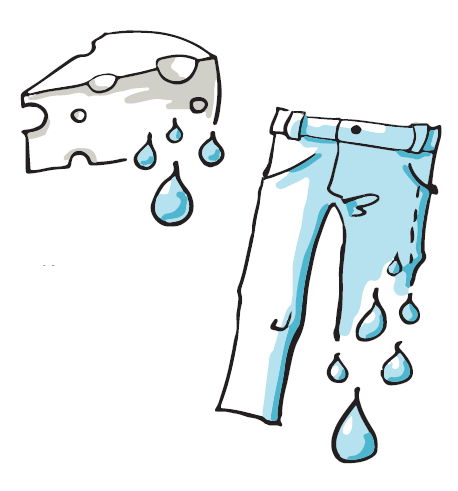 Arbeitsaufträge in Partnerarbeit  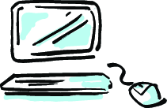 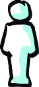 Was steckt hinter dem Begriff „virtuelles Wasser“? Informiere dich dazu auf der Internetseite klassewasser.de > Jugendliche > Wasserwissen > Virtuelles Wasser. Klicke dich durch die Bildershow und ließ die Informationen aufmerksam durch. 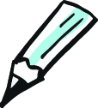 Erläutere kurz den Begriff „Virtuelles Wasser“.………………………………………………………………………………………………………………………………………………………………………………………………………………………………………………………………………………………………………………………………………………………………………………………………………………………………………………………………………………………………………………………………………………………………………………………………………………………………………………………………………………………………………………………………………………………………………………………………………………………………………………………………………………………………………………………………………………………………………………………………………………………………………………………………………………………………………………………………………………………………………………………………………………………………………………………………………………………………………………………………………………………………………………………………………………………………………………………………………………………………………………………………………………………………………………………………………………………………………………………………………………………………………………………………………………………………………………………………………………………………………………………………………………………………………………………………………………………………………………………………………………………………………………………